Представлениепедагогического опыта работывоспитателя МБДОУ «Инсарский детский сад «Солнышко» Инсарского муниципального района Республики Мордовия Бесчётновой Татьяны ВикторовныТема опыта «Использование занимательного математического материала в формировании элементарных математических представлений»Сведения об авторе: Бесчётнова Татьяна Викторовна, воспитатель. Образование: высшее, ГОУВПО «Мордовский государственный педагогический институт имени М.Е. Евсевьева». Профессиональная переподготовка: ГБУ ДПО «Мордовский республиканский институт образования», 2015 г. по программе «Педагогика и методика дошкольного образования»Специальность: «Педагогика и методика начального образования», 2009г. Общий стаж работы –12 лет, педагогический стаж – 12 лет, стаж в данной организации – 12 лет.1. ВведениеАктуальностьОдним из наиболее сложных предметов в школьном цикле является - математика. Чтобы обучение в школе проходило успешно в дошкольном возрасте  необходимо способствовать математическому развитию детей, расширять математический кругозор, повышать качество математической подготовки к школе. Это позволит детям более уверенно ориентироваться в простейших закономерностях окружающей их действительности и активно использовать математические знания в повседневной жизни.Дидактическая игра и игровые упражнения с использованием наглядного материала вызывают у детей интерес, облегчают и ускоряют процесс запоминания, формируют приемы работы с памятью и мышлением, которые в наглядной и доступной форме помогают детям запомнить сложный материал.Занимательность математическому материалу придают игровые элементы, содержащиеся в каждой задаче, логическом упражнении, развлечении, будь то шашки или самая элементарная головоломка. Включение занимательного игрового материала в формирование элементарных математических представлений позволяет удерживать интерес детей к обучению, и это создает условия для повышения эмоционального отношения к содержанию учебного материала, обеспечивает его доступность и осознанность. Используемые математические приемы, сочетание практической и игровой деятельности, решение проблемно – игровых и поисковых ситуаций способствует развитию у детей элементарных математических представлений.Основная идеяОбучение математике детей дошкольного возраста не возможно без использования занимательных игр, планируемых с учётом возрастных и индивидуальных особенностей детей и задач всестороннего их развития.В процессе обучения дошкольников математике занимательный игровой материал непосредственно включается не только в организованную образовательную деятельность, являясь средством освоения новых знаний, расширения, уточнения, закрепления учебного материала. Он также оправдывает себя и в решении задач в совместной  образовательной деятельности, индивидуальной работе с детьми, его можно использовать в работе с подгруппой в свободное от занятий время и для организации самостоятельной деятельности детей. Основной идеей моего опыта является формирования элементарных математических представлений и способностей каждого ребенка при помощи занимательного игрового материала. 	Теоретическая база	Исследованиям в области математического развития детей дошкольного возраста посредством занимательного материала, посвящены работы педагогов : Я.Л. Пономарева, В. Л. Крутецкого, Б. Л. Кордемского,  А. Насырова, 3.А. Михайлова, 3.А. Грачева и др. Так, Б. А. Кордемский подчеркивал особое значение задач-смекалок в развитии у обучающихся существенных элементов математического мышления: математической инициативы, сообразительности, логичности, гибкости и критичности ума.Методика формирования элементарных математических представлений дошкольников при помощи занимательного игрового материала постоянно развивается, совершенствуется и обогащается результатами научных исследований и передового педагогического опыта.Новизна           Непременным условием развития математических представлений детей является обогащённая предметно – пространственная среда. Это, прежде всего, наличие разнообразных игровых материалов, интересных развивающих игр, занимательный математический материал. Математические представления должны осваиваться дошкольником последовательно, равномерно и систематически.   Новизна данного опыта заключается в усовершенствование форм и методов формирования элементарных математических представлений детей, посредством использования занимательного игрового материала во всех   видах воспитательно - образовательной деятельности.      Цель опыта – формирование элементарных математических представлений у детей посредством использования занимательного игрового материала в различных видах деятельности. Для решения поставленной цели были определены следующие задачи:- создать условия для развития интереса к математике в дошкольном возрасте;- способствовать развитию мыслительных операций (анализ, синтез, сравнение, логического мышления и креативности мышления (умение гибко, оригинально мыслить);- формирование базисных математических представлений, речевых умений;- способствовать осознанию родителями важности формирования элементарных математических представлений у детей с помощью занимательного материала, расширение знаний родителей о занимательном материале. 2. Технология опытаИзучив теоретические наработки по данной теме, определив цели и задачи, моя работа началась с того, что в группе был создан уголок занимательной математики – где располагались дидактические игры и другой игровой занимательный материал («Колумбово яйцо», «Танграм», «Логические блоки Дьенеша», «Палочки Кюизенера», «Квадраты Воскобовича», «Волшебный квадрат», «Лабиринты» и т. д.). Здесь же располагался собранный и систематизированный мной материал по логическому мышлению: задачи-шутки, загадки, занимательные вопросы, лабиринты, ребусы, кроссворды, головоломки, считалки, пословицы, поговорки и физкультминутки с математическим содержанием.Разработан цикл занятий по математике, на которых дети приобретали новые знания и умения при помощи игрового занимательного материала. Первый вид занимательного математического материала, с которым познакомились дети – математические игры, задачи и развивающие (дидактические) игры и упражнения (Веселые фигуры, «Все фигуры в гости к нам», «По порядку становись», «Магический квадрат » и др.). Дети познакомились с дидактическими играми, разработанными такими авторами как: Л. Л. Венгер, игры В. В. Воскобович («Прозрачный квадрат», «Квадрат Воскобовича», «Фонарики», «Восьмерка»), Б. Н. Никитиным («Сложи узор», «Сложи квадрат», «Уникуб»). Так же освоили игры и упражнения с блоками Дьенеша. Играя в дидактические игры дети наблюдали, сравнивали, сопоставляли, классифицировали предметы по тем или иным признакам, производили доступный им анализ и синтез, делали обобщения.Знакомство с занимательным игровым  материалом проходило и с помощью развлечений («Поиск клада», «Веселые фигуры», «Веселая геометрия», «Сказка про цифры»). Развлечения проводились с использованием нарядных костюмов, праздничного украшения зала, музыки, песен. Это доставило детям радость. Использовались различные виды занимательного материала: - задачи в стихотворной форме; - задачи-шутки, загадки с цифрами и о цифрах; - математические сказки; - логические упражнения; - головоломки с палочками и геометрическими фигурами; -  ребусы, лабиринты.С большим интересом дети отнеслись к - математическим сказкам («Сказка о геометрическом государстве», «Умный чемоданчик», «Принцесса Варвара и геометрические фигуры», «История Круга – потеряшки», «Волшебная страна геометрических фигур», «Заколдованная страна «Математика»). Со временем дети с огромным удовольствием сочиняли сказки на заданные темы сами. Народные и авторские сказки, которые дети от многократного чтения знают уже наизусть, - это бесценные помощники. В любой из них целая уйма всевозможных математических ситуаций. И усваиваются они как бы сами собой.Результатами своей работы делилась на педагогических советах:«Формирование элементарных математических представлений у дошкольников через дидактические игры »;«Методы и приемы творческих способностей детей»;«Значение практического применения математических знаний в различных видах деятельности»;«Интеллектуальное развитие ребенка при использование логических блоков Дьеныша и палочек Кюзенера».За время работы по теме провела открытое итоговое занятие для педагогов детского сада на тему «Путешествие в страну сказочных героев».Мною велась активная просветительская работа с родителями. Были проведены следующие мероприятия:- семинар – практикум «Играем дома в сюжетные логические – математические игры.(блоки Дьеныша)»;- консультации для родителей «Использование занимательного материала дома», «Математические игры и упражнения для дошкольников», «Интеллектуальное развитие ребенка дома с использованием палочек Кюизенера», «Загадки как средство формирования познавательной деятельности детей»;- оформление информационных стендов, специализированных буклетов для родителей («Учим детей логически мыслить», «Приобщение детей дошкольного возраста к занимательному математическому материалу»),Такая работа была направлена на то, чтобы родители увидели важность и необходимость использования занимательного материала при обучении детей математике. 3. Результативность опытаВ результате проведенной работы: - обогатилась предметно - пространственная среда игровыми материалами, способствующими математическому развитию детей (рамки вкладыши, цветные палочки Кюизенера, блоки Дьеныша, ТИКО конструктор, «Танграм», «Геометрическое лото», счетные палочки, наборы карточек на сопоставление цифр и количества, наборы кубиков с цифрами и числовыми фигурами, лото буквы-цифры);- повысился уровень математических представлений у детей старшего дошкольного возраста;- у детей выработан интерес к самому процессу познания математики;- дети самостоятельно находят способы решения познавательных задач, стремятся к достижению поставленной цели, преодолевают трудности, умеют переносить усвоенный опыт в новые ситуации;- дети научились включать речь в процесс решения мыслительных задач, что позволяет планировать свои действия;- у родителей расширились знания о занимательном игровом материале, что способствовало использованию математических игр и упражнений дома с детьми.Работая в тесном контакте с родителями и детьми мы добились хороших результатов в интеллектуальном развитии. Уровень знаний детей вырос на 25% по результатам последнего диагностирования.На основании проведенной работы можно сделать вывод, что занимательный математический материал является хорошим средством формирования  элементарных математических представлений у детей дошкольного возраста. Он также способствует воспитанию у детей интереса к математике, к логике и доказательности рассуждений. Таким образом, цель, поставленная в начале работы, достигнута, задачи решены.Список литературыБелошистая, А.В. Современные программы математического образования дошкольников / А.В. Белошистая // Серия «Библиотека учителя» – Ростов н/Д: «Феникс», 2005. – 256 с. Грачева, 3.А. Значение математической игры «Танграм» для умственного развития дошкольников / З.А. Грачева // Дошкольное воспитание. 2005. – №1. – С.18-22. Грачева, 3.А. Использование логических задач в умственном развитии дошкольников / З.А. Грачева // Дошкольное воспитание. 2005. – №2. – С.24-28. Игры «Забавы в картинках»: наборы развивающего дидактического материала для детей дошкольного возраста. – Киров, 2006. – 8 с. Изотова, О.А. Уголок занимательной математики как средство формирования основ логико- математической компетентности у детей старшего дошкольного возраста // Молодой ученый. – 2017. – №3. – С. 551-555. Комарова Л.Д. Как работать с палочками Кюизенера? Игры и упражнения по обучению математике детей 5-7 лет / Л.Д. Комарова. – М.: Гном и Д, 2013. – 64 с. Кузнецова, В.Е. Учимся, играя. Занимательная математика для малышей, в стихах / В.Е. Кузнецова.  – Москва: ИРИАС, 2006. – 452 с. Михайлова, 3.А. Занимательные игры и упражнения математического содержания в самостоятельной детской деятельности / З.А. Михайлова / Дошкольное воспитание. – 2002. – № 8. – С.26-29. Михайлова, З.А. Математика – это интересно. Игровые ситуации для детей дошкольного возраста: Методическое пособие для педагогов ДОУ / З.А. Михайлова, И.Н. Чеплашкина. – СПб., 2009. – 112 с. Новикова, В.П. Математика в детском саду. – М.: Мозаика-Синтез, 2015. – 48 с. Шалаева, Г.П. Занимательная математика / Г.П. Шалаева. – М.: Издательство АСТ, 2009. – 160 с. • Шевелев, К.В. Дошкольная математика в играх: Формирование элементарных математических представлений у детей 5-7 лет. – М.: Мозаика-Синтез, 2004. – 32 с. Приложение 1Анкета для родителей«Математика для развития Вашего ребенка»1. Как Вы считаете, какова основная цель развития элементарных математических представлений детей в детском саду:научить детей считать, решать задачи, выучить цифры;научить детей ориентироваться в пространстве и во времени;подготовить детей к обучению в школе;развивать у детей психические функции мышления, внимания памяти, так, чтобы они в дальнейшем были способны к восприятию любой информации.___________________________________________________________________________________________________________________________________2. Какую оценку Вы даете уровню развития математических представлений своего ребенка? Чему он научился за прошедший год?___________________________________________________________________________________________________________________________________3. Как Вы считаете, созданы ли в детском саду условия для развития мышления детей?___________________________________________________________________________________________________________________________________4. Часто ли ваш ребенок в домашней обстановке проявляет интерес к математике? Что Вы делаете для того, чтобы поддержать его интерес?___________________________________________________________________________________________________________________________________5. Следуете ли Вы тем рекомендациям, которые дает Вам воспитатель по домашним занятиям с детьми по математике?___________________________________________________________________________________________________________________________________6. Как Вы считаете, получает ли ваш ребенок в детском саду достаточное развитие по математике и хорошую подготовку к дальнейшему обучению в школе?___________________________________________________________________________________________________________________________________7. Считаете ли Вы необходимым для вашего ребенка посещать дополнительные занятия по математике вне детского сада? Какие?Спасибо за сотрудничествоПриложение 2«Дидактические игры для формирования элементарных математических представлений детей дошкольного возраста».Некоторые считают, что в детском саду обучать детей математике слишком рано. На самом деле, это как раз тот период, когда у ребенка легко формируются математические представления. Математика обладает уникальным развивающим эффектом. Ее изучение способствует развитию памяти, речи, воображения, эмоций; формирует настойчивость, терпение, творческий потенциал личности. Обучение математике детей дошкольного возраста немыслимо без использования дидактических игр. Их использование хорошо помогает восприятию материала, и потому ребенок принимает активное участие в познавательном процессе.Дидактические игры по формированию математических представлений условно делятся на следующие группы:1. Игры с цифрами и числами2. Игры путешествие во времени3. Игры на ориентирование в пространстве4. Игры с геометрическими фигурами5. Игры на логическое мышлениеК первой группе игр относится обучение детей счету в прямом и обратном порядке. Играя в такие дидактические игры, как "Какой цифры не стало?", "Сколько?", "Путаница?", "Исправь ошибку", "Убираем цифры", "Назови соседей", « Кто быстрее посчитает?», « Рисуем по точкам», « Засекреченные цифры» дети учатся свободно оперировать числами в пределах 10 и сопровождать словами свои действия.Развитию представлений о множестве способствуют такие игры как: «Составь пары», «Каких предметов больше?», «Больше — меньше».Совершенствование навыков количественного и порядкового счета в пределах 10 происходит в играх: «Кто знает — пусть дальше считает», «Назови соседей», «Исправь ошибку», «Веселый счет», «Угадай-ка», «Кто быстрее посчитает?», «Помоги числам найти свое место», «По порядку становись», «Угадай, что изменилось», «Кто ушел и на котором месте стоял?», «Наведи порядок» (счет на слух), «Сделай столько же» (счет и воспроизведение движений).Закрепление знаний о цифрах от 0 до 9: «Путаница», «Какой цифры не стало?», «Убираем цифры», «Обозначь цифрой», «Исправь ошибку», «Найди пару», «Рисуем по точкам», «Засекреченные цифры».Совершенствованию представлений о понимании отношений между числами натурального ряда способствуют такие игры как: «Назови соседей», «Какое число больше (меньше) на 1?», «Назови пропущенное число», «Назови предыдущее (последующее) число», «Покажи цифрой».Разнообразие дидактических игр, упражнений, используемых на занятиях и в свободное время, помогает детям усвоить программный материал.Вторая группа математических игр (игры – путешествие во времени) служит для знакомства детей с днями недели. Для того чтобы дети лучше запоминали название дней недели, они обозначаются кружочками разного цвета. Наблюдение проводится несколько недель, обозначая кружочками каждый день. Это делается специально для того, чтобы дети смогли самостоятельно сделать вывод, что последовательность дней недели неизменна. Детям рассказывается о том, что в названии дней недели угадывается, какой день недели по счету: понедельник – первый день после окончания недели, вторник - второй день, среда – середина недели, четверг – четвертый день, пятница – пятый. После такой беседы предлагаются игры с целью закрепления названий дней недели и их последовательности. Дети с удовольствием играют в игру "Живая неделя". Для игры вызывают к доске 7 детей, они пересчитываются по порядку и получают кружочки разного цвета, обозначающие дни недели. Дети выстраиваются в такой последовательности, как по порядку идут дни недели. Например, первый ребенок с желтым кружочком в руках, обозначающий первый день недели – понедельник и т.дЗатем игра усложняется. Дети строятся с любого другого дня недели. В дальнейшем, можно использовать следующие игры "Назови скорее", "Дни недели", "Назови пропущенное слово", "Круглый год", "Двенадцать месяцев", которые помогают детям быстро запомнить название дней недели и название месяцев, их последовательность.В третью группу входят игры на ориентирование в пространстве. Пространственные представления детей постоянно расширяются и закрепляются в процессе всех видов деятельности. При помощи дидактических игр и упражнений дети овладевают умением определять словом положение того или иного предмета по отношению к другому. Например, справа от куклы стоит лиса, слева от куклы – ежик и т.д. Выбирается ребенок и игрушка прячется по отношению к нему (за спину, справа, слева и т.д.). Это вызывает интерес у детей и организовывает их на занятие. Совершенствуют умения ориентироваться на ограниченной плоскости игры: «Запомни и повтори», «Дорисуй ряд», «Составь узор», «Нарисуй отгадку», «Художники», «Что внутри, что снаружи?», «Левее, правее», «Рисуем по точкам», «Выше, ниже», зрительные и слуховые диктанты.Развивают способности к пространственному моделированию: «Чье место?», «Секреты», «Водители», «Отведи товарища», «Дорога домой и дорога к школе», «Найди спрятанный предмет», «Нарисуй, как дойти», «Перейди дорогу», «Иди по правилам», «Угадай, что спрятано», «Составь карту».Дидактические игры с геометрическими фигурами формируют умение видеть геометрические формы в окружающих нас предметах, например, что мяч круглый, а книга прямоугольная, развивают пространственное и ассоциативное мышление ребенка, логику. Более того, ребенку, который прочувствовал геометрические фигуры и формы в детстве во время игры всеми органами чувств, намного проще в школе будет даваться геометрия.Для закрепления знаний о форме геометрических фигур детям предлагается узнать в окружающих предметах форму круга, треугольника, квадрата. Например, спрашивается: "Какую геометрическую фигуру напоминает помидор?" (поверхность крышки стола, дверь, лист бумаги т.д.).«Геометрическая мозаика» или « Выкладывание из геометрических фигур»- увлекательная развивающая игра. Она учит ориентироваться на плоскости, развивает координацию движений, мелкую моторику, творческие способности, фантазию, воображение. Занятия с мозаикой воспитывают самостоятельность и усидчивость.Игра «Подбери по форме». Данная игра учит различать одинаковые фигуры разных цветов. Учит объединять предметы в объекты и в группу по какому- то общему признаку. Игра « Подбери по форме». Учит находить одинаковые по форме предметы, группировать их.Игра «Волшебный Сундучок». Учить собирать предметы по определенным признакам. Например, только геометрические фигуры.Рассмотрим дидактические игры для развития логического мышления. В дошкольном возрасте у детей начинают формироваться элементы логического мышления, т.е. формируется умение рассуждать, делать свои умозаключения. Существует множество дидактических игр и упражнений, которые влияют на развитие творческих способностей у детей, так как они оказывают действие на воображение и способствуют развитию нестандартного мышления у детей. Это такие игры как "Найди нестандартную фигуру, чем отличаются?", "Мельница", « Четвертый лишний», « Найди 5 отличий», « Найди предмет по тени» и другие. Они направлены на тренировку мышления при выполнении действийЭто задания на нахождение пропущенной фигуры, продолжения ряды фигур, знаков, на поиск чисел. Знакомство с такими играми начинается с элементарных заданий на логическое мышление – цепочки закономерностей. В таких упражнениях идет чередование предметов или геометрических фигур. Детям предлагаю продолжить ряд или найти пропущенный элемент. Кроме того, даются задания такого характера: продолжить цепочку, чередуя в определенной последовательности квадраты, большие и маленькие круги желтого и красного цвета. После того, как дети научатся выполнять такие упражнения, задания для них усложняются. Предлагаю выполнить задание, в котором необходимо чередовать предметы, учитывать одновременно цвет и величину.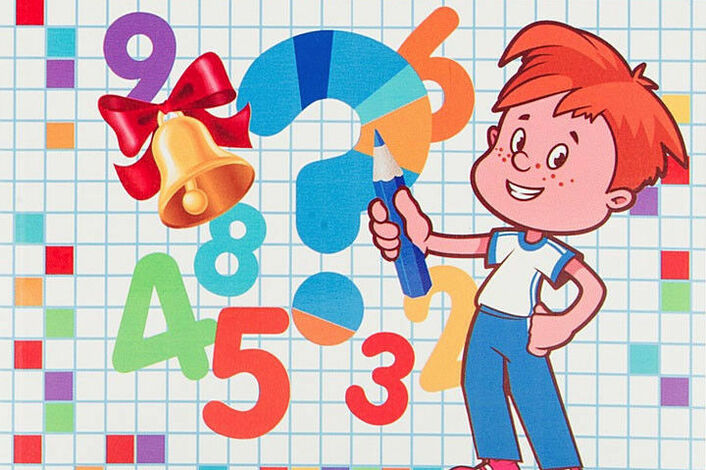 Любая математическая задача на смекалку, для какого бы возраста она ни предназначалась, несет в себе определенную умственную нагрузку. Занимательность математическому материалу придают игровые элементы, содержащиеся в каждой задаче, логическом упражнении, развлечении, будь то шашки или самая элементарная головоломка.Начинать надо с самых простых головоломок – с палочками, где в ходе решения идут, как правило, трансфигурация, преобразование одних фигур в другие, а не только изменение их количества.В ходе решения каждой новой задачи ребенок включается в активную мыслительную деятельность, стремясь достичь конечной цели.Ежедневные упражнения в составлении геометрических фигур (квадрат, прямоугольник, треугольник) из счетных палочек дает возможность закреплению знаний о формах и видоизменениях.Таким образом, дидактические игры являются хорошим средством воспитания у детей уже в дошкольном возрасте интереса к математике, знания данные в форме игры, занимательно и интересно, усваиваются детьми гораздо быстрее, легче и прочнее и не разрушают естественность жизни дошкольников, основной деятельностью которых является игра. Приложение 3Консультация для родителей«Математика – увлекательная игра»Обучению  дошкольников  началам  математики  должно  отводиться важное  место.  Это  вызвано  целым  рядом  причин (особенно  в  наше  время): началом школьного обучения, обилием информации, получаемой ребенком, повышением  внимания  к  компьютеризации  уже  с  дошкольного  возраста, стремлением родителей в связи с этим как можно раньше научить ребенка узнавать  цифры,  считать,  решать  задачи.  Взрослые  зачастую  спешат  дать ребенку набор готовых знаний, суждений, который он впитывает как губка, например,  научить  ребенка  считать  до  100,  до  1000  и.  т.  д. не  овладев полным  знанием  в  пределах  10.  Однако  всегда  ли  это  дает  ожидаемый результат?  Скажем,  надо  ли  заставлять  ребенка заниматься  математикой, если ему скучно?          Основное усилие и педагогов и родителей должно быть направлено на то,  чтобы  воспитать  у  дошкольника  потребность  испытывать  интерес  к самому процессу познания, к преодолению трудностей, к самостоятельному поиску решений. Важно воспитать и привить интерес к математике. Знакомство  с  величиной,  формой,  пространственными  ориентирами начинается  у  ребенка  очень  рано,  уже  с  младенческого  возраста.  Он  на каждом шагу  сталкивается  с  тем, что нужно  учитывать  величину  и  форму предметов,  правильно  ориентироваться  в  пространстве,  тогда  как  долго может   не   испытывать,   например,   потребности   в   счете.   Поэтому первостепенное  значение  имеют  те  знания,  к  усвоению  которых  ребенок наиболее предрасположен.Вместе с тем принципиально важно, что бы математика вошла в жизнь детей  не  как  теория,  а  как  знакомство  с  интересным  новым  явлением окружающего  мира.  Весь процесс обучения должен быть настроен на как можно более раннее возникновение «почему?». Это возникновение интереса к процессу, к причине, первые «открытия», горящие глаза, и желание узнать «еще и еще». Здесь  закладывается  мотивационная  база  дальнейшего  развития  личности, формируется познавательный интерес, желание узнать что - то новое.Черпать  свои  знания  по  математике  ребенок  должен  не  только  с занятий по математике в детском саду, но и из своей повседневной жизни, из наблюдений  за  явлениями  окружающего  его  мира.  Здесь  на  первое  место выходите  вы,  родители  ребенка.  Здесь  ваша  помощь  неоценима,  помощь родителей, которые желают внести свою лепту в дело развития и воспитания собственного  ребенка.  Совместный  поиск  решения  проблем,  помогает организовать  обучение  детей  и  взрослых,  которое  не  только  способствует лучшему  усвоению  математики,  но  и обогащает  духовный  мир  ребенка, устанавливает  связи  между  старшими  и  младшими,  необходимые  им  в дальнейшем для решения жизненных проблем.Мамам  и  папам,  бабушкам  и  дедушкам  хочу  напомнить,  что принудительное  обучение  бесполезно  и  даже  вредно.  Выполнение  заданий должно начинаться с предложения: «Поиграем?».Обсуждение  заданий  следует  начинать  тогда,  когда  малыш  не  очень возбужден и не занят каким либо интересным делом: ведь ему предлагают поиграть, а игра - дело добровольное!Пожертвуйте  ребенку  немного  своего  времени  и  не  обязательно свободного, по дороге в детский сад или домой, на кухне, на прогулке и даже в магазине, когда одеваетесь на прогулку и. т. д. Ведь в программе по ФЭМП для  детских  садов  выделены  основные  темы  «Количество  и  счет», «Величина»,  «Форма»,  «Ориентировка  в  пространстве  и  времени». Согласитесь,  всем  этим  понятиям  вы  можете  уделить  внимание  и  в повседневной жизни.Обращайте  внимание  детей  на  форму  различных  предметов  в окружающем  мире,  их  количество.  Например,  тарелки  круглые,  скатерть квадратная, часы круглые. Для старших: спросите, какую фигуру по форме напоминает тот или иной предмет. Выбери предмет похожий по форме на ту или иную фигуру. Спросите чего у них по два: две руки, две ноги, два уха, два  глаза,  две  ступни,  два  локтя,  пусть  ребенок  покажет  их.  И  чего  по одному.Поставьте  чашки,  спросите,  сколько  нужно  поставить  тарелок, положить  ложек,  вилок,  если  будут  обедать  3  или  4  человека.  С  какой стороны  должна  лежать  ложка,  вилка.  Принесли  домой  фрукты,  яблоки  и груши. Спросите, чего больше? Что для этого нужно сделать. Напоминаем, что  это  можно  сделать  без  счета,  путем  по  парного  сопоставления.  Если пересчитать, то можно сравнить числа (груш больше, их 5, а яблок меньше, их  4.)Варите  суп,  спросите,  какое  количество  овощей  пошло,  какой они формы, величины. Построил ваш ребенок 2 башенки, домики, спросите какой выше, ниже.По  дороге  в  детский  сад  или  домой  рассматривайте  деревья (выше-ниже,  толще - тоньше).  Рисует  ваш  ребенок.  Спросите  его  о  длине карандашей, сравните их по длине, чтоб ребенок в жизни, в быту употреблял такие слова как длинный-короткий, широкий –узкий (шарфики, полотенца, например),   высокий -низкий(шкаф,   стол,   стул,   диван);   толще -тоньше(колбаса,   сосиска,   палка).   Используйте   игрушки   разной величины(матрешки, куклы, машины), различной длины и толщины палочки, карандаши, куски веревок, ниток, полоски бумаги, ленточки... Важно чтобы эти слова были в лексиконе у детей, а то все больше, до школы, употребляют большой-маленький.  Ребенок  должен  к  школе  пользоваться  правильными словам и для сравнения по величине.Во  время  чтения  книг  обращайте  внимание  детей  на  характерные особенности животных (у зайца -длинные уши, короткий хвост; у коровы -четыре ноги, у козы рога меньше, чем у оленя). Сравнивайте все вокруг по величине.Дети знакомятся с цифрами. Обращайте внимание на цифры, которые окружают нас в повседневной жизни, в различных ситуациях, например на циферблате,  в  календаре,  в  рекламной  газете,  на  телефонном  аппарате, страница в книге, номер вашего дома, квартиры, номер машины.Предложите  ребенку  вместе  с  вами  рассмотреть  цифры  на  телефоне, назвать  их  сначала  в  прямом,  а  потом  в  обратном  порядке,  сказать  номер своего  телефона;  поинтересоваться,  есть  ли  в  номере  одинаковые  цифры. Попросите отсчитать столько предметов(любых), сколько показывает цифра, или  покажи  ту  цифру,  сколько  предметов(сколько  у  тебя  пуговиц  на кофточке).Приобретите ребенку игру с цифрами, любую, например «Пятнашки». Предложите разложить цифры по порядку, как идут числа при счете. Поиграйте  в  игру  «Кто  больше  найдет  цифр  в  окружении?»  вы  или ребенок.  Предложите  поиграть  в  игру  «Какое  число  пропущено?»  Ребенок закрывает глаза, а вы в этот момент убираете одну из карточек  с цифрой, соединив  так,  чтоб  получился  непрерывный  ряд.  Ребенок  должен  сказать, какой карточки нет, и где она стояла. Дети учатся не только считать, но и ориентироваться в пространстве и времени. Обращайте на это внимание в повседневной жизни. Спрашивайте ребенка,  что  находится  слева,  справа  от  него,  впереди-сзади.  Обращайте внимание  на  то,  когда  происходит  те  или  иные  события,  используя  слова: вчера, сегодня, завтра(что было сегодня, что было вчера и что будет завтра). Называйте день недели, спрашивайте его; а какой был вчера, будет завтра. Называйте  текущий  месяц,  если  есть  в  этом  месяце  праздники  или  знаменательные даты, обратите на это внимание. Поиграйте в игру «Найди игрушку».  Спрячьте  игрушку,  «Раз,  два,  три -ищи!» -говорит  взрослый. Ребенок ищет, найдя, он говорит где она находилась, используя слова «на», «за», «между», «в».Обратите внимание детей на часы в вашем доме, особенно на те, что установлены  в  электроприборах,  например  в  телевизоре,  магнитофоне, стиральной машине. Объясните, для чего они. Обращайте внимание ребенка на  то,  сколько  минут  он  убирает  постель,  одевается,  спросите,  что  можно сделать за 3 или 5 минут.Познакомьте детей с деньгами, монетками. Чтоб ребенок знал, сколько рублей  содержится  в  той  или  иной  монете,  цифра  на  монете  обозначает количество  рублей,  что  количество  монет  не  соответствует  количеству рублей(денег).В  непосредственной  обстановке,  на  кухне,  вы  можете  ребенка познакомить  с  объемом (вместимостью  сосудов),  сравнив  по  вместимости разные кастрюли и чашки.Так, в непосредственной обстановке, жертвуя небольшим количеством времени,  вы  можете  приобщить  ребенка  ко  многим  математическим понятиям,  способствовать  их  лучшему  усвоению,  поддерживая  и  развивая интерес к математике.Приложение 4Задачи-головоломки1. В море плавало 9 пароходов. 2 парохода пристали к пристани. Сколько пароходов в море? (9 пароходов.)2. В комнате 4 угла. В каждом углу сидела кошка. Напротив каждой кошки — 3 кошки. Сколько кошек в комнате? (4 кошки, в каждом углу по кошке) 3. Шли 7 братьев, у каждого брата по одной сестре. Сколько шло человек? (8 человек).4. Из какой посуды нельзя ничего съесть? (Из пустой.)5. В физкультурном зале висит канат. Мальчик поднялся но нему на 3 м и достиг середины. Какой длины канат? (6 м.)6. У животного 2 правые ноги, 2 левые ноги, 2 ноги спереди, 2 сзади. Сколько ног у животного? (4 ноги.)7. Сапожник решил починить 2 пары ботинок. На каждый каблук он набьет набойку, каждую набойку он прибьет 2 гвоздями. Сколько набоек и гвоздей ему понадобится? (4 набойки, 8 гвоздей.)8. Вода в чайнике закипает через 10 мин. Алеша поставил чайник в 8 ч. Когда он может пить чай? (Через 10 мин после того, как поставил, или в 8 ч 10 мин.)9. Ведерко со снегом принесли в комнату в 5 ч. В 6 ч снег в ведре растаял и превратился в воду. За сколько времени растаял снег? (За 1 ч.)10. В 10 ч малыш проснулся. Когда он лег спать, если проспал 2 ч? (В 8 ч.)11. Костя ссыпал вместе песок из 3 кучек, а Маша ссыпала вместе песок из 4 кучек. Сколько кучек песка получилось? (2 кучки, если каждый — в свою, или 1 большая, если весь песок дети ссыпали вместе.)12. Сколько орехов в пустом стакане? (Стакан пустой, значит, в нем ничего нет.)13. По морю плыли 9 акул. Они увидели косяк рыб и нырнули и глубину. Сколько акул плавало в море? (9 акул, только они нырнули.)14. В вазе — 3 тюльпана и 7 нарциссов. Сколько тюльпанов в вазе? (В вазе было 3 тюльпана.)15. 7 мальчиков расчистили по одной дорожке в саду. Сколько дорожек расчистили мальчики? (7 дорожек.)16. 2 брата нарисовали по 2 рисунка в подарок дедушке. Сколько рисунков получил дедушка? (4 рисунка.)17. Сестра и брат получили по 4 яблока. Сестра съела 3 яблока, брат — 2 яблока. У кого яблок осталось больше? (У того, кто съел меньше.)18. Сестре 4 года, брату 6 лет. Сколько лет будет брату, когда сестре исполнится 6 лет? (Пройдет 2 года, значит, брату будет 8 лет.)19. Гусь весит 2 кг. Сколько он будет весить, если встанет на одну ногу? (2 кг.)20. Один ослик нес 10 кг сахару, а другой ослик нес 10 кг ваты, кого поклажа была тяжелее? (Поклажа у обоих одинаковая — по 10 кг.)21. Бабушка вязала внукам шарфы и варежки. Всего она связала 3 шарфа и 6 варежек. Сколько внуков было у бабушки? (3 внука)22. Дети лепили снежную бабу. После прогулки на батарее сохло 14 мокрых варежек. Сколько детей лепило снежную бабу? (7 детей — объяснить ответ на наглядном материале.)23. Из-под ворот видно 8 кошачьих лап. Сколько кошек во дворе? (Во дворе 4 кошки — объяснить ответ на наглядном материале.)24. Дети собрали в парке осенний букет. В нем было 5 кленовых, 4 березовых, 2 дубовых, 1 осиновый лист. Со скольких разных деревьев были листья в букете? (С 4 деревьев.)25. Шли 3 поросенка. Один — впереди двух, один — между двумя, а один — позади двух. Как шли поросята? (Друг за другом.)26. В автобусе ехало 9 пассажиров. На остановке все, кроме 3 пассажиров, вышли. Сколько пассажиров осталось в автобусе. Сколько пассажиров вышло? (Осталось 3 пассажира, вышло 6 пассажиров.)